Forensic ScienceHair Microscopy HandbookName:Structure of Hair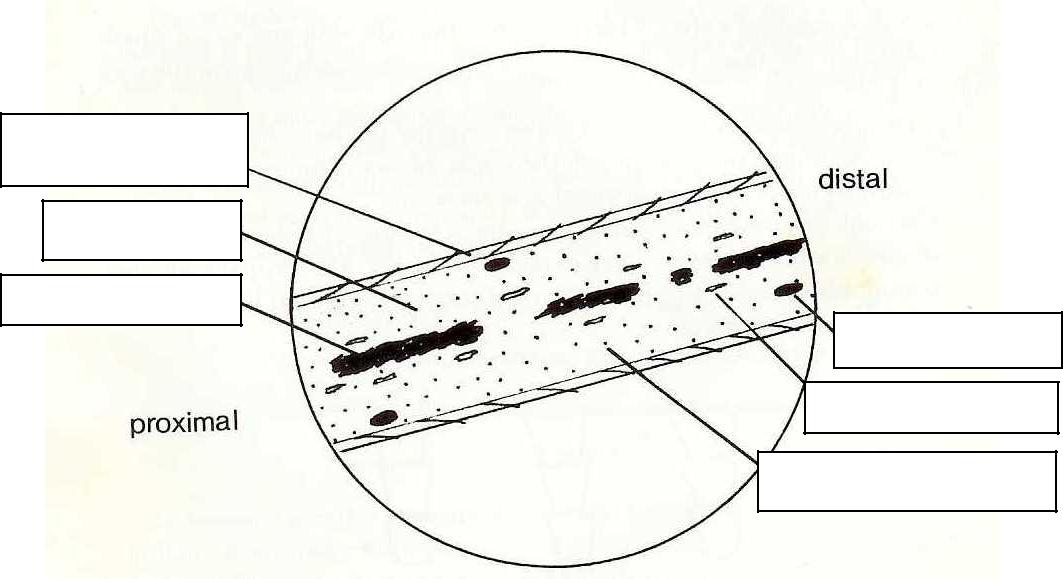 3 Stages of Growth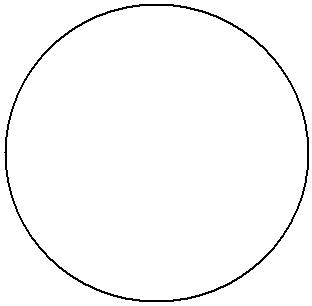 1)	Phase2)	Phase3)	PhaseHuman vs. Animal: 3 Main Differences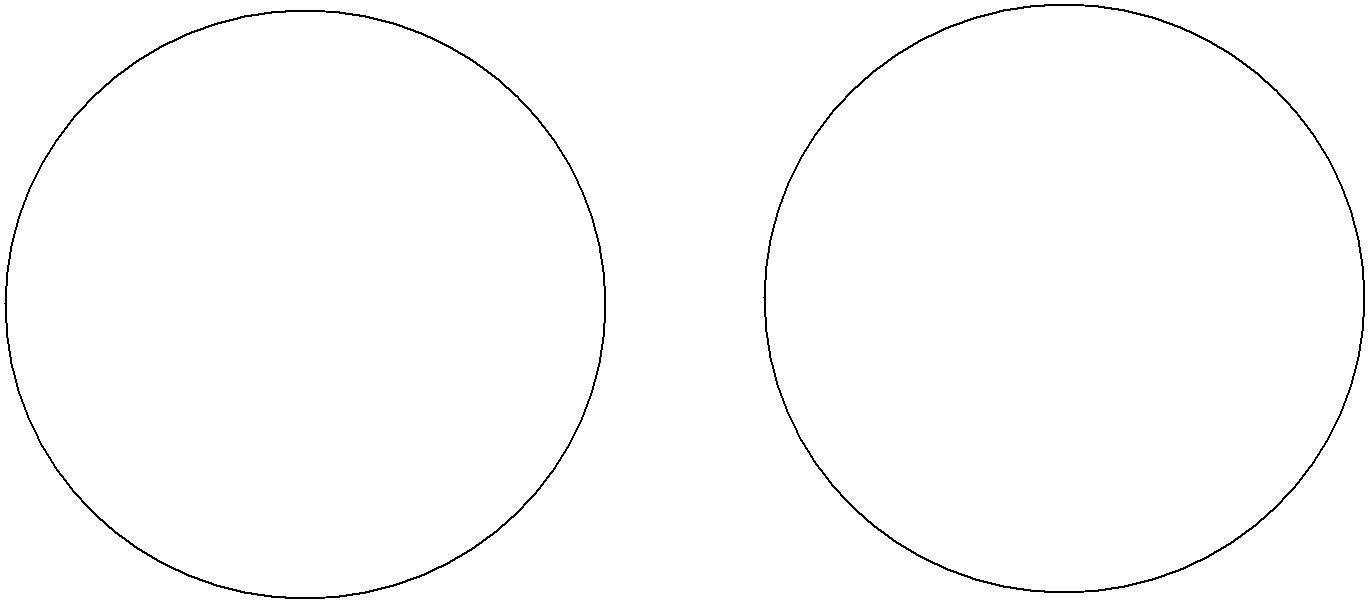 Human	Animal1)2)3)3 Scale Types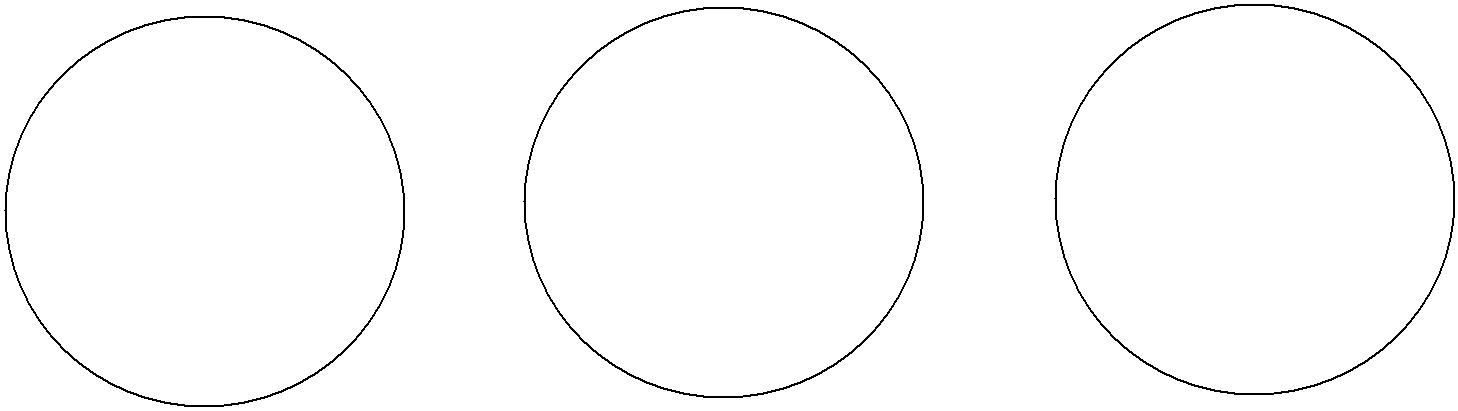 4 Types of Human MedullaAbsentFragmentedDiscontinuousContinuous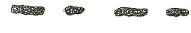 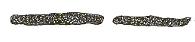 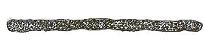 Racial CharacteristicsCaucasian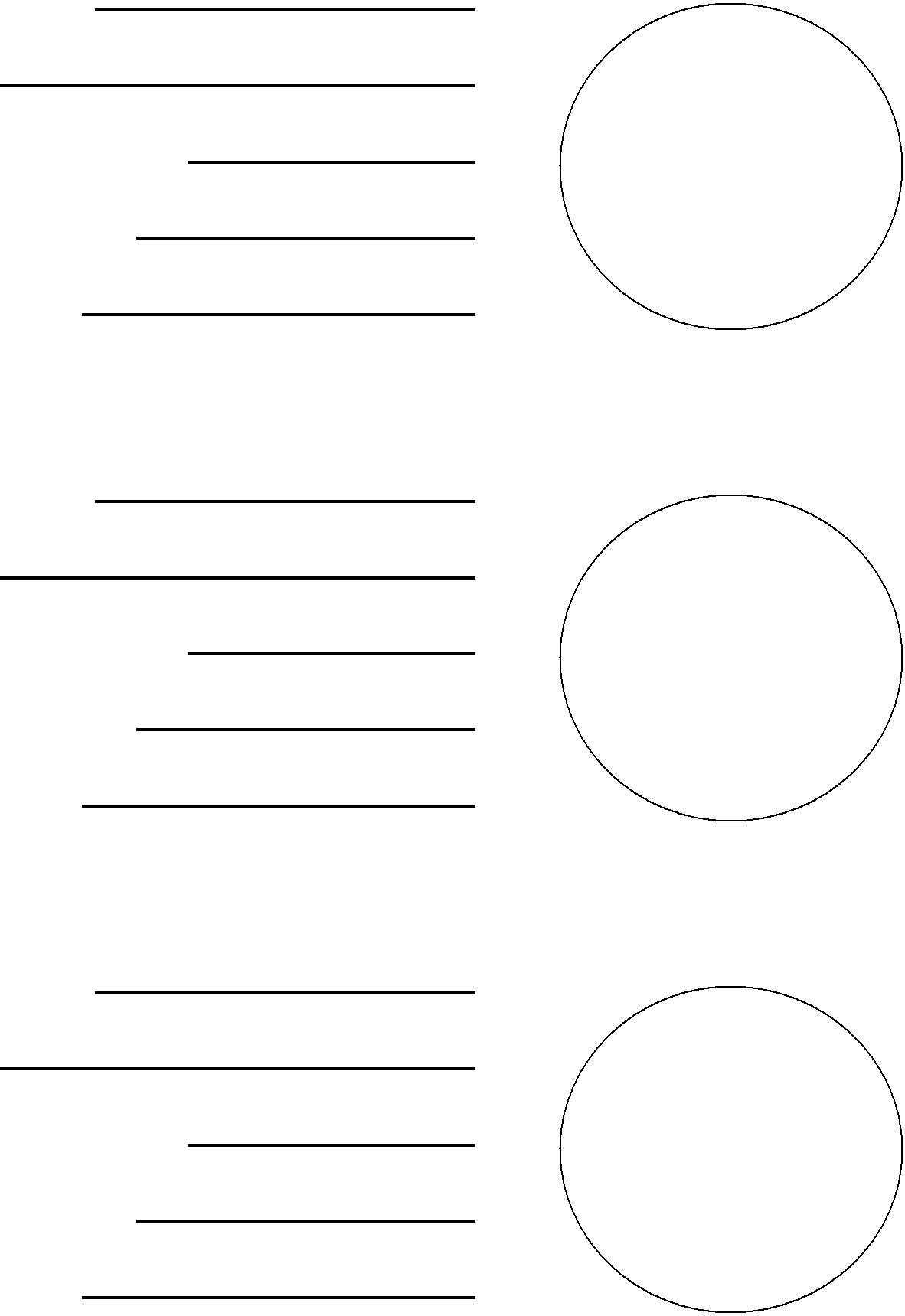 Shaft diameter:Pigment:Cross-section shape:Cuticle thickness:Configuration:MongoloidShaft diameter:Pigment:Cross-section shape:Cuticle thickness:Configuration:NegroidShaft diameter:Pigment:Cross-section shape:Cuticle thickness:Configuration:Somatic OriginHead Hairs________________________________________________________________________________________________________________________________________________________________________________________________________Pubic Hairs________________________________________________________________________________________________________________________________________________________________________________________________________Limb Hairs________________________________________________________________________________________________________________________________________________________________________________________________________Facial HairsBeard/mustache________________________________________________________________________________________________________________________________________________________________________________________________________Eyebrow/Eyelash________________________________________________________________________________________________________________________________________________________________________________________________________Other Body HairsChest Hairs________________________________________________________________________________________________________________________________________________________________________________________________________Auxiliary or Underarm Hairs________________________________________________________________________________________________________________________________________________________________________________________________________Hair Characterization ExercisesSlide #	Human	or	animal?Root:Configuration:Shaft Diameter:Color:Pigment Size & Density:Pigment Distribution:Medulla:Cuticle:Race (if human):Somatic origin (if human):Slide #	Human	or	animal?Root:Configuration:Shaft Diameter:Color:Pigment Size & Density:Pigment Distribution:Medulla:Cuticle:Race (if human):Somatic origin (if human):Slide #	Human	or	animal?Root:Configuration:Shaft Diameter:Color:Pigment Size & Density:Pigment Distribution:Medulla:Cuticle:Race (if human):Somatic origin (if human):Slide #	Human	or	animal?Root:Configuration:Shaft Diameter:Color:Pigment Size & Density:Pigment Distribution:Medulla:Cuticle:Race (if human):Somatic origin (if human):Slide #	Human	or	animal?Root:Configuration:Shaft Diameter:Color:Pigment Size & Density:Pigment Distribution:Medulla:Cuticle:Race (if human):Somatic origin (if human):Slide #	Human	or	animal?Root:Configuration:Shaft Diameter:Color:Pigment Size & Density:Pigment Distribution:Medulla:Cuticle:Race (if human):Somatic origin (if human):Slide #	Human	or	animal?Root:Configuration:Shaft Diameter:Color:Pigment Size & Density:Pigment Distribution:Medulla:Cuticle:Race (if human):Somatic origin (if human):Slide #	Human	or	animal?Root:Configuration:Shaft Diameter:Color:Pigment Size & Density:Pigment Distribution:Medulla:Cuticle:Race (if human):Somatic origin (if human):Slide #	Human	or	animal?Root:Configuration:Shaft Diameter:Color:Pigment Size & Density:Pigment Distribution:Medulla:Cuticle:Race (if human):Somatic origin (if human):Slide #	Human	or	animal?Root:Configuration:Shaft Diameter:Color:Pigment Size & Density:Pigment Distribution:Medulla:Cuticle:Race (if human):Somatic origin (if human):Slide #	Human	or	animal?Root:Configuration:Shaft Diameter:Color:Pigment Size & Density:Pigment Distribution:Medulla:Cuticle:Race (if human):Somatic origin (if human):Slide #	Human	or	animal?Root:Configuration:Shaft Diameter:Color:Pigment Size & Density:Pigment Distribution:Medulla:Cuticle:Race (if human):Somatic origin (if human):